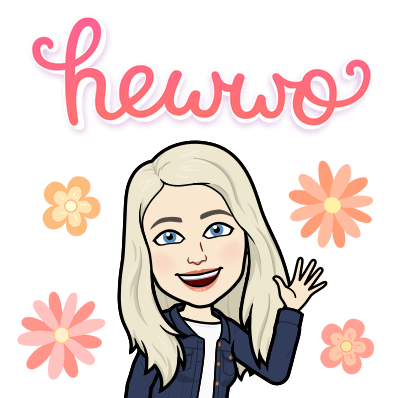    DRUŽBA, petek, 17. 4. 2020Oglej si POSNETEK.Zapiši v zvezek naslov in besedilo:Dejavnosti v domačem krajuZa nemoteno delovanje kraja so potrebne storitvene dejavnosti in ustanove. Večji kot je kraj, več je teh dejavnosti.Storitvene dejavnosti ne izdelujejo izdelkov, temveč prodajajo storitve.Storitvene dejavnosti: trgovina, lekarna, gostilna, lokal, frizerski salon, hotel, slaščičarna, cvetličarna … Ustanove: šola, vrtec, bolnišnica, zdravstveni dom, občina, knjižnica, kulturni dom, muzej …           Izberi si 6 storitvenih dejavnosti in ustanov našega kraja Domžale, jih zapiši in nariši.RAZGIBAJMO MOŽGANČKEUstno odgovori na naslednja vprašanja:Kaj so storitvene dejavnosti?Katere poklice opravljajo ljudje, zaposleni v ustanovah v Domžalah? (Npr. Kdo dela v knjižnici, na banki …?)Razmisli, kam bi peljal prijatelja, ki Domžal ne pozna. Katere ustanove bi mu razkazal?ZOPET SE IGRAJ IN IŠČI PO ZEMLJEVIDU OBČINE DOMŽALE: vzpetine, vode, kraje.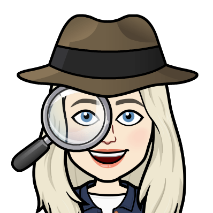 